Glutenfri foccacia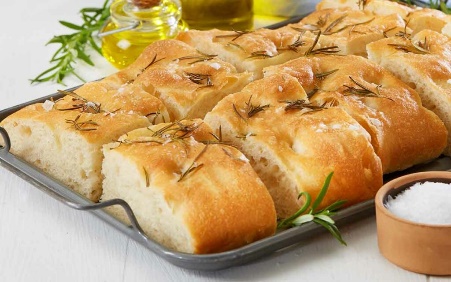 25 g fersk gjær2 dl lunka vatn2 ss olivenolje0,5 ts salt300 g glutenfri melmiksTil pensling: olivenolje, maldonsalt, frisk rosmarinRør gjæren ut i lunkent vann. Vannet bør ikke være varmere enn 30 grader.Tilsett olje, salt og glutenfritt mel. Elt deigen smidig for hånd.Trykk deigen ut i en langpanne, dekk til og hev brødet i ca. 30 minutter.Forvarm stekeovnen i mellomtiden til 200 grader.Pensle med en god olivenolje og strø på maldonsalt og frisk rosmarin.Stek focacciaen på midterste rille i ca. 25 - 30 minutter.Ta brødet ut av formen, avkjøl, skjær opp i biter og servér!Oppskrift og bilete : Idun.no